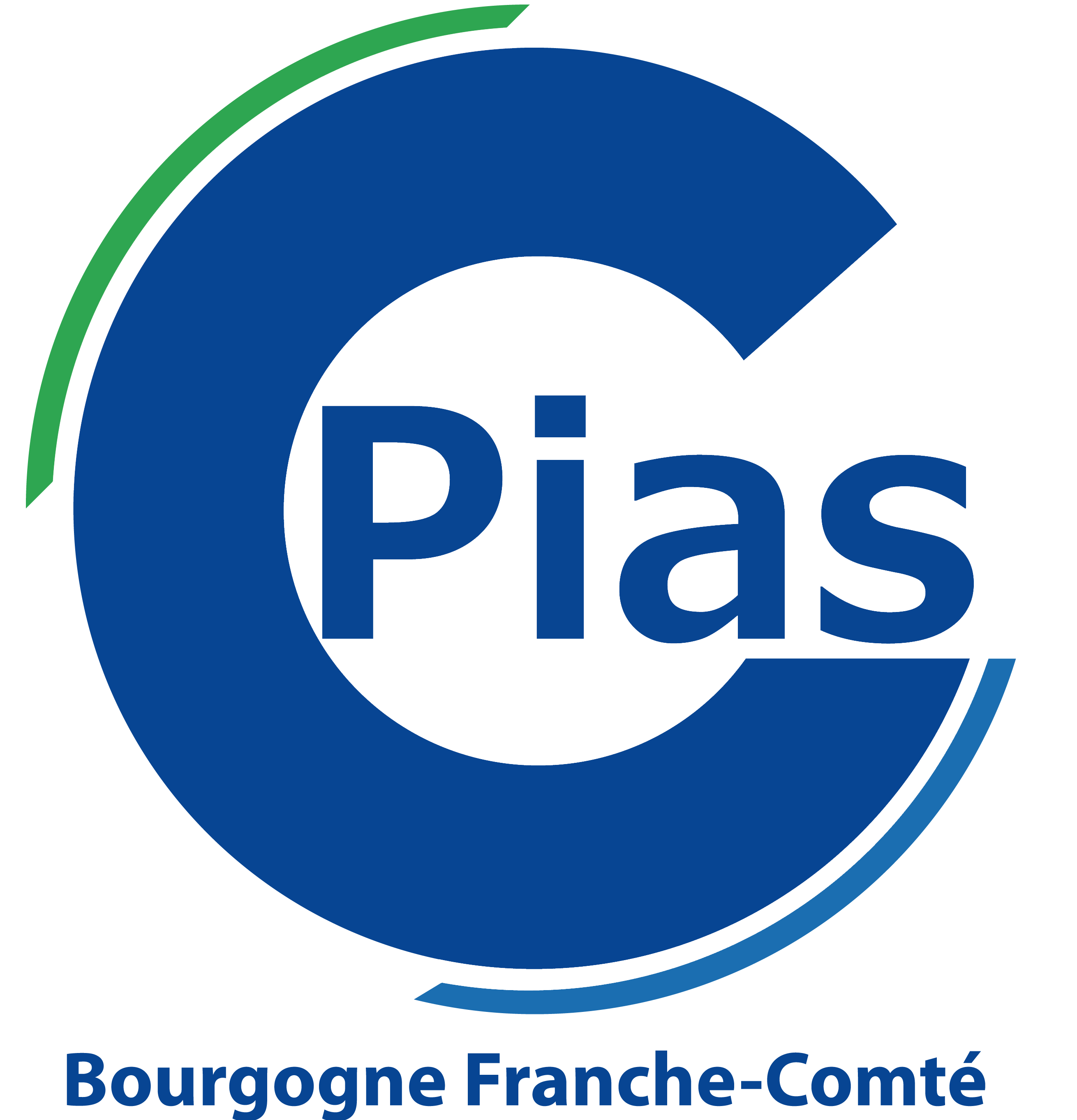 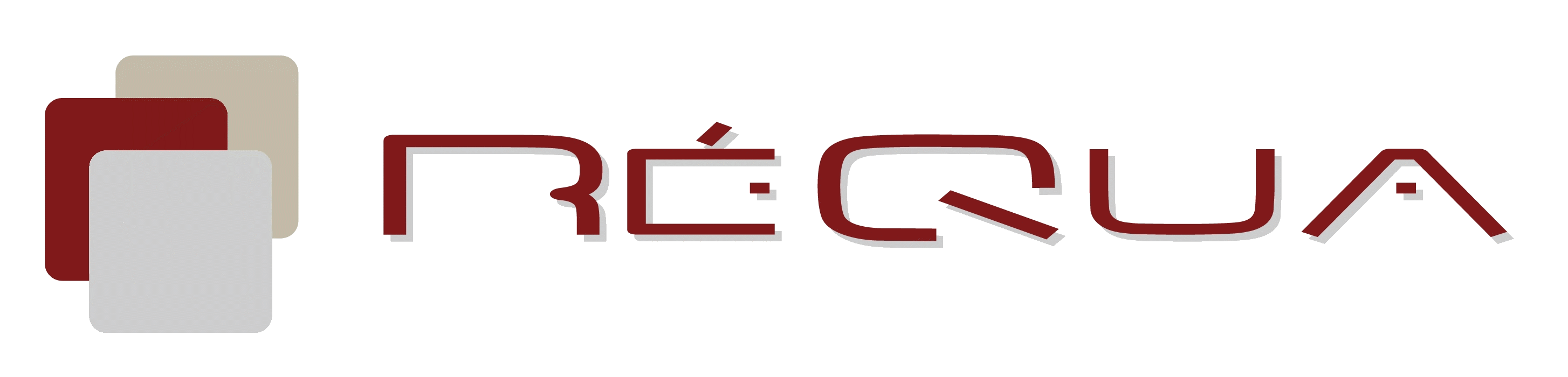 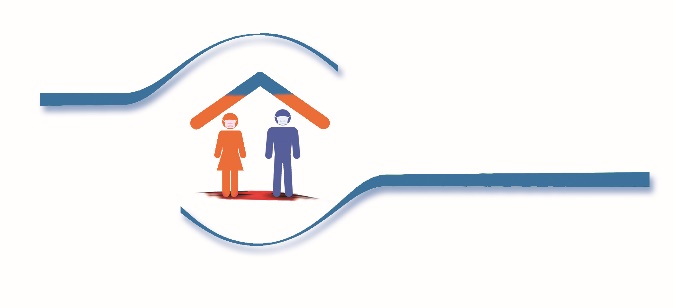 23 avril 2020Le modèle présenté ci-dessous est à adapter dans chaque établissementCHARTE DE RESPONSABILITE POUR UNE VISITE EN PERIODE DE CONFINEMENTJe déclare sur l’honneur : Avoir reçu les informations et consignes à suivre lors de ma visite auprès de mon proche Etre, à ma connaissance, exempt de tout symptôme pouvant être en lien avec le COVID-19 au cours des 15 derniers jours et jusqu’à aujourd’hui (absence de fièvre, de difficultés respiratoires, de signes ORL ou de signes digestifs notamment) Ne pas avoir eu au cours des 15 derniers jours un contact proche avec une personne atteinte du COVID-19 Ne pas avoir pris de traitement antipyrétique (paracétamol, aspirine…) dans les 12 heures précédant mon arrivée en établissement Accepter la prise de ma température corporelle avec un thermomètre sans contact à mon arrivée dans l’établissement Accepter de remplir le registre des visites de l’établissement Etre conscient, malgré les précautions prises, du risque possible de contagion existant (tant pour moi-même que pour mon proche)Je m’engage : A respecter les horaires et les durées de la visite, ainsi que le nombre de personnes prévues A respecter les consignes d’hygiène qui m’ont été données et qui me seront précisées lors de ma visite (notamment l’hygiène des mains et le port d’équipements de protection individuelle) A respecter les mesures de distanciation physique (notamment une distance d’au moins 1 mètre 50 avec mon proche ou les autres personnes rencontrées). A respecter le circuit sécurisé de la visite A ne pas remettre d’objets ou denrées directement à mon proche, ni à en recevoir de lui ou d’elle A profiter de mon proche autant que faire se peutFait le :  						Nom et signature :En cas de non-respect des engagements lors de la visite,l’établissement sera amené à interrompre celle-ci.CONTACTS ET RENSEIGNEMENTS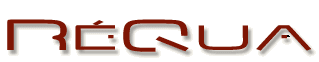 Site de Besançon : 26 rue Proudhon - 25000 BESANCONSite de Dijon : Site de La Chartreuse 1 Boulevard Chanoine Kir 21000 DIJONrequa@requa.fr - 03 81 61 68 10requa-dijon@requa.fr  - 03 80 42 55 40requams@requa.fr - 03 81 61 68 18Site Internet : www.requa.fr